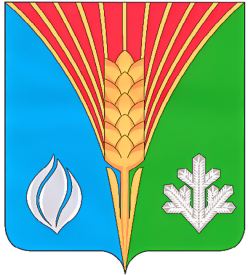                                         №23   28 июля 2022 года_________________________________________________________________Газета муниципального образования       Костинский сельсовет   Курманаевскогорайона                                      Оренбургской  областиРЕШЕНИЕ СОВЕТА ДЕПУТАТОВ28.07.2022	     №82О внесении изменений в решение Совета депутатов от 01.02.2017 № 36 «Об утверждении в новой редакции Правил землепользования и застройки на территории муниципального образования Костинский сельсовет»В соответствии со статьей 28 Федерального закона от 06.10.2003 года № 131-ФЗ «Об общих принципах организации местного самоуправления в Российской Федерации», ст. 31, ст. 32, 39 Градостроительного кодекса Российской Федерации, частью 2 ст.7 Федерального закона от 14.03.2022 года №58-ФЗ «О внесении изменений в отдельные законодательные акты Российской Федерации», постановлением Правительства Оренбургской области от 26.05.2022 №473-пп « Об особенностях осуществления градостроительной деятельности в Оренбургской области в 2022 году, Уставом муниципального образования Костинский сельсовет Курманаевского района Оренбургской области, протестом прокуратуры Курманаевского района от 28.06.2022 № 07-01-2022 «на решение Совета депутатов муниципального образования №36 от 01.02.2017» Совет депутатов РЕШИЛ:Внести в решение Совета депутатов от 01.02.2017 № 36 «Об утверждении в новой редакции Правил землепользования и застройки на территории муниципального образования Костинский сельсовет» (далее – Правила)  следующие изменения:Пункт 4.4.1. статьи 4.4. Правил дополнить предложением следующего содержания:«Заявление о предоставлении разрешения на условно разрешенный вид использования может быть направлено в форме электронного документа, подписанного электронной подписью в соответствии с требованиями Федерального закона от 6 апреля 2011 года № 63-ФЗ «Об электронной подписи».».2. Контроль за исполнением настоящего решения возложить на мандатную комиссию  и по агропромышленному комплексу Совета депутатов.3. Настоящее решение вступает в силу после его опубликования. Председатель Совета депутатов                                                                                                           Г.А.МакароваГлава муниципального образования                                                                                                    Ю.А.СолдатовРазослано: в дело, администрации района, прокуратуру района Учредитель: Администрация  муниципального образования Костинский сельсоветГлавный редактор: Солдатов Ю.ААдрес:461073 село Костиноул.Центральная ,д.5Тираж: 20 экз.Распространяется бесплатноТираж 20экз.